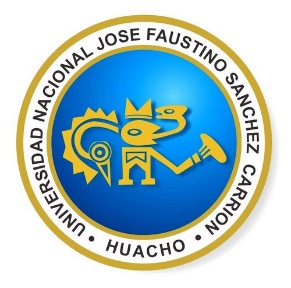                 Universidad Nacional José Faustino Sánchez Carrión.                                                                                                      FACULTAD DE EDUCACIÓN.                                                                                     SILABO               SEMINARIO DE CORRIENTES PEDAGOGICASINFORMACIÓN GENERAL:Asignatura                        : Seminario de Corrientes PedagógicasCódigo                               : 702Créditos                            : 03Ciclo                                  : VIIHoras Semanales              : 04 Hrs. (02 teóricas y 02 prácticas)Semestre Académico        : 2018 - IEscuelas                            : CSyT; EPPA; CONST. MET. y ELECTRONICA.Departamento Académico : Ciencias de la Educación y Tecnología EducativaDocente                             : Sergio Rafael Mazuelos CardozaCorreo Electrónico           : sermazcar@hotmail.com   SUMILLA:La asignatura propone analizar críticamente los movimientos, escuelas, corrientes educacionales y pedagógicas (teorías de aprendizaje) en cuanto a su significado, fundamentos, experiencias y aportes. Los contenidos se organizan en los movimientos de la educación tradicional y sus corrientes, el movimiento de la escuela nueva y sus corrientes, el movimiento de la escuela moderna y sus corrientes, los movimientos contemporáneos y la educación del futuro (teorías de aprendizaje).COMPETENCIAS GENERALES:1.    Conoce e interpreta los fundamentos   naturales de las teorías de aprendizaje.2.   Analiza y comprende las teorías de aprendizaje.3. Describe identificando las ideas principales de las teorías asociacionistas y conductuales del aprendizaje.4.  Analiza e interpreta los fundamentos de las teorías cognoscitivas organizacionales del aprendizaje.5.  Comprende analíticamente las teorías contemporáneas del aprendizaje  y los campos relacionados con el aprendizaje.PROGRAMACIÓN DE UNIDADES DIDÁCTICAS:METODOLOGÍA:El carácter teórico práctico de la asignatura incide en el desarrollo de sus habilidades y uso de técnicas y procedimientos propios, por lo que se desarrollará con la aplicación de los siguientes métodos: para el aspecto teórico, exposiciones orales, dialogo y discusión, enseñanza de grupo, dialogo y debate, trabajo dirigido, exposiciones temáticas, dinámicas grupales, lectura analítica, discusiones dirigidas,  toma de decisiones, actitud crítica, juicios de valor, participación creadora, reflexión, y auto evaluación, promoviendo la investigación mediante la realización de trabajos monográficos.MEDIOS Y MATERIALES DE APRENDIZAJE:Los medios más resaltantes serán: el proyector multimedia y los audiovisuales, Entre los materiales  se cuenta con lo básico incluyente en una clase expositiva y talleres, así como, separatas, libros de consulta, periódicos, revistas, cintas de vídeo, etc.EVALUACIÓN:              Las evaluaciones serán de acuerdo al reglamento académico vigente y cronograma oficial.•	La Evaluación del aprendizaje del alumno es  integral, formativa y permanente, se tomara en cuenta la   nota vigesimal, siendo la nota aprobatoria de once (11). •	Asistencia mínima del 70 %•	El promedio final (PF) se obtendrá de: PF= P1 (0.35) + P2 (0.35) + P3 (0.30)BIBLIOGRAFÍA:1.   BOWER, Gordón, H. YHILGARD,  Ernest R.:   teorías de aprendizaje                     Editorial trillas- México. 2003. Obra publicada en inglés y Traducida al español por José Manuel Salazar palacios.2.   GOLEMAN, Daniel: Inteligencia emocional Javier Vergara editor S.A. buenos aires-argentina-1995.3. GARDNER, Howard: Las inteligencias múltiples Publicado por Basic Books, división de Harper Collins Publisher.Inc.Nueva York 1993. Obra traducida al español por Sergio Fernández Everest.4.   CHOPRA, Deepak: El poder del pensamiento.  Colección de videos mente sana.www.mgm.com                                                      Huacho, Abril del 2018SEMANAUNIDADES DIDÁCTICASCOMPETENCIAS ESPECÍFICASCONTENIDOS BÁSICOSESTRATEGIAS DIDÁCTICASCÓDIGOS BIBLIOGRÁFICOS123I. Naturaleza de la teoría del aprendizaje y Teóricas clásicas del Aprendizaje.Comprende los fundamentos naturales de la teoría del aprendizaje y el papel que juega la memoria y el conocimiento.Analiza, compara y relaciona las teorías clásicas del aprendizaje    con el acontecer pedagógico actual.Naturaleza de la teoría de aprendizaje.Memoria y conocimiento.Caracterización del aprendizaje.Teoría sociocultural- Vigotsky.Teoría psicogenética- Piaget.Teoría del aprendizaje significativo- Ausubel.Teoría del aprendizaje por descubrimiento-Brunner.-Mapas conceptuales.-Trabajo practico.-Lluvias de ideas.-Exposición - dialogo.-Exposición - dialogo.-Exposición - dialogo.1,2,3 y 456789II. Teoríasasocianistas del aprendizaje.Analiza e interpreta los fundamentos acerca del aprendizaje que tienen del conexionismo y el condicionamiento contiguo.- Expone con claridad los fundamentos acerca del aprendizaje que tiene el sistematismo de la conducta, el aprendizaje humano por asociación y el condicionamiento operante.- El conexionismo de THORNDIKE.- El condicionamiento clásico de PAVLOV.- La teoría sistemática de la conducta GUTHRIE.-La teoría sistemática de la conducta de HULL.-El aprendizaje humano por asociación.-El condicionamiento operante de SKINNER.-Taller de investigación.-Exposición-dialogo.-Taller de investigación.-Mapas conceptuales.-Taller de investigación.-Mapas conceptuales.1 y 31 y 2910111213III. Teorías asociacionistas conductuales y teorías cognoscitivas organizacionales del aprendizaje.-Conoce las premisas fundamentales de la teoría del estímulo y los desarrollos recientes de las teorías conductuales.-Manifiesta sus apreciaciones acerca de los fundamentos que tienen las teorías cognoscitivas organizacionales del aprendizaje.-Teoría del muestreo de estímulo de ESTES.-Desarrollos recientes en las teorías conductuales.-Teorías de la Gestalt.-El aprendizaje de signos de TOLMAN.-Teorías de procesamiento de información de la conducta.-Desarrollos recientes en las teorías cognoscitivistas.-Exposición -dialogo.-Practica dirigida.-Taller de investigación.-Mapas conceptuales.-Exposición- dialogo.-Practica dirigida.1 y 41 y 314151617IV. TeoríasContemporáneas del aprendizaje y campos relacionados con el aprendizaje.Explica claramente los fundamentos de las teorías del aprendizaje, -relaciona el aprendizaje con otros campos del saber.- Teoría de inteligencia emocional-Daniel Goleman.- Teoría de las inteligencias múltiples HOWARDGARDNER.-Teoría del poder del pensamiento- DEEPAK CHOPRA- Neurofisiología del aprendizaje.- Neuroquímica de la recompensa y del castigo.- Cambios fisiológicos en aprendizaje.Exposición. Dialogo.Tallerinvestigación.Mapas.conceptual-Exposición - dialogo.-Practica dirigida.231 y 21 y 31 y 4